Муниципальное автономное общеобразовательное учреждениесредняя общеобразовательная школа №20Контрольно-измерительные материалыпо  иностранному языку                                                    (английский, второй иностранный зык)в 5 классеСпецификация контрольных измерительных материалов для проведения                                   промежуточной аттестации по второму иностранному языку (английскому) в 5 классе 1. Назначение КИМИтоговая работа предназначена для проведения процедуры оценки качества образования по предмету «Иностранный язык» в рамках мониторинга образовательных достижений обучающихся 5 классов. Проводится в соответствии с Федеральным законом от 29.12.2012 № 273-ФЗ «Об образовании в Российской Федерации». Основная цель работы – выявить уровень достижения школьниками планируемых результатов, разработанных на основе федерального государственного образовательного стандарта основного общего образования по предмету «Иностранный язык». Характеристика структуры, содержания, уровня сложности  КИМ, проверяемых  умений  и способов деятельностиФорма проведения работы – аспектная контрольная работа. В работе проверяется иноязычная коммуникативная компетенция обучающихся 5 классов. КИМ нацелены  на  проверку речевых умений обучающихся в аудировании, чтении, письме,  а также некоторых языковых навыков. В частности, в работе  проверяются:КО – задания с кратким ответом.В работе предложены следующие разновидности заданий с кратким  ответом:задания на установление соответствия позиций, представленных    в двух множествах;задания на выбор и запись правильного ответа из предложенного перечня ответов;задания на заполнение пропуска, словом в связном тексте от предложенной опорной картинки.3. Продолжительность аспектной контрольной работы по иностранным  языкамВремя  выполнения  работы –  45 минут.Рекомендуемое время выполнения заданий отдельных разделов: раздел 1 (задания по аудированию) – 5  минут;раздел 2 (задания по чтению) – 10 минут;раздел 3 (задания по грамматике и лексике) – 30 минут; 4. Дополнительные материалы и  оборудованиеКаждая аудитория для проведения промежуточной аттестации по иностранным языкам должна быть оснащена техническим средством, обеспечивающим качественное воспроизведение аудиозаписей на компакт-дисках (СD) для выполнения заданий раздела 1 «Задания по аудированию». 5. Система оцениванияВерное выполнение заданий с кратким ответом оценивается следующим образом. Аттестуемый получает 1  балл за каждый правильный ответ. За неверный ответ или отсутствие ответа выставляется 0  баллов.Итоговая оценка выставляется по результатам выполнения работы по всем видам речевой деятельности.«5» - 91 – 100 %«4» - 75 – 90 %«3» - 55 – 74 %КОДИФИКАТОРпланируемых результатов освоения основной образовательной программы основного общего образования по второму иностранному языку (английскому) для проведения промежуточной аттестации обучающихся 5 классов          Кодификатор составлен на основе:Образовательной программы МАОУ СОШ №20;Рабочей программы по иностранному языку (английский, второй иностранный язык) в 5 классах.Кодификатор имеет содержательно-деятельностный характер, что отражает особенности оценивания освоения учебного содержания курса английского языка обучающимися 5 класса, связанные с тем, что изучение этого учебного предмета направлено на развитие иноязычной коммуникативной компетенции в совокупности ее составляющих: речевой, языковой, социокультурной, компенсаторной, учебно-познавательной. Формирование речевой компетенции подразумевает развитие коммуникативных умений в четырех видах речевой деятельности: говорении, аудировании, чтении, письме. Таким образом, определение уровня иноязычной коммуникативной компетенции осуществляется только на основе оценивания продуктов речевой деятельности обучающихся на иностранном  языке.Раздел 1. Перечень элементов содержания, проверяемых на промежуточной аттестации по АНГЛИЙСКОМУ  ЯЗЫКУРаздел 2. Перечень планируемых результатов освоения основной образовательной программы основного общего образования по АНГЛИЙСКОМУ  ЯЗЫКУTESTЗадание 1Прослушай аудиозапись (66) и отметь галочкой правильный ответ.Задание 2 Прочитай текст и напиши, какие фразы после текста соответствуют его содержанию (YES), а какие – нет (NO).Ben Scott Ben Scott is a very nice boy. He is twelve. He goes to school. He likes sport. He plays football on Fridays and Saturdays. He rides a horse on Sundays and runs in the park on Mondays. On Tuesdays and Wednesdays he plays tennis. And on Thursdays he plays volleyball. He also likes cats. He has got two cats, Puffy and Fluffy. Puffy is a big white cat. Fluffy is a red kitten. Ben likes to feed them and to play with his cats.Задание 3Напиши буквами слова, которые даны в транскрипции.Задание 4Закончи предложения, вставив в них слова вместо картинок.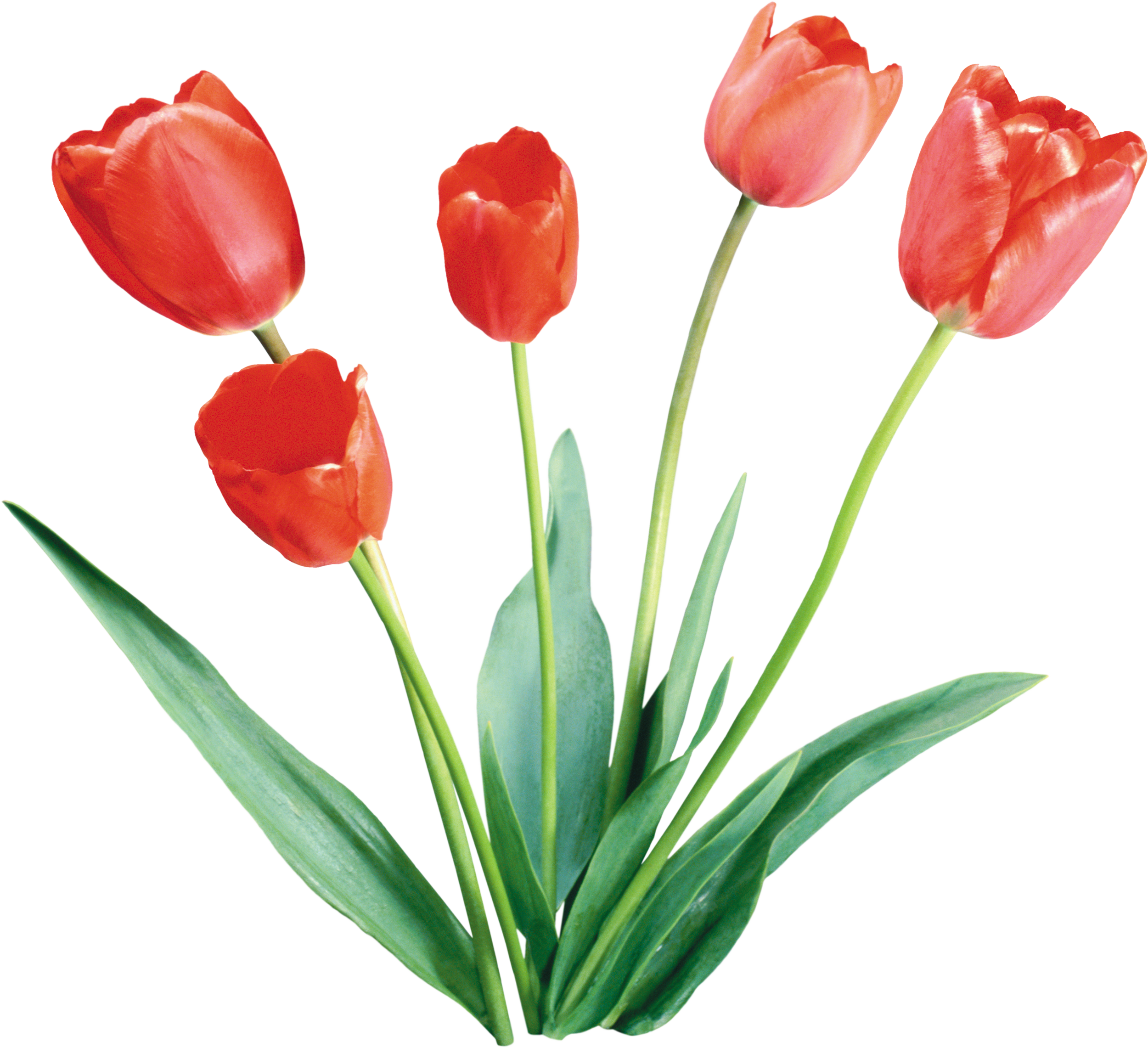 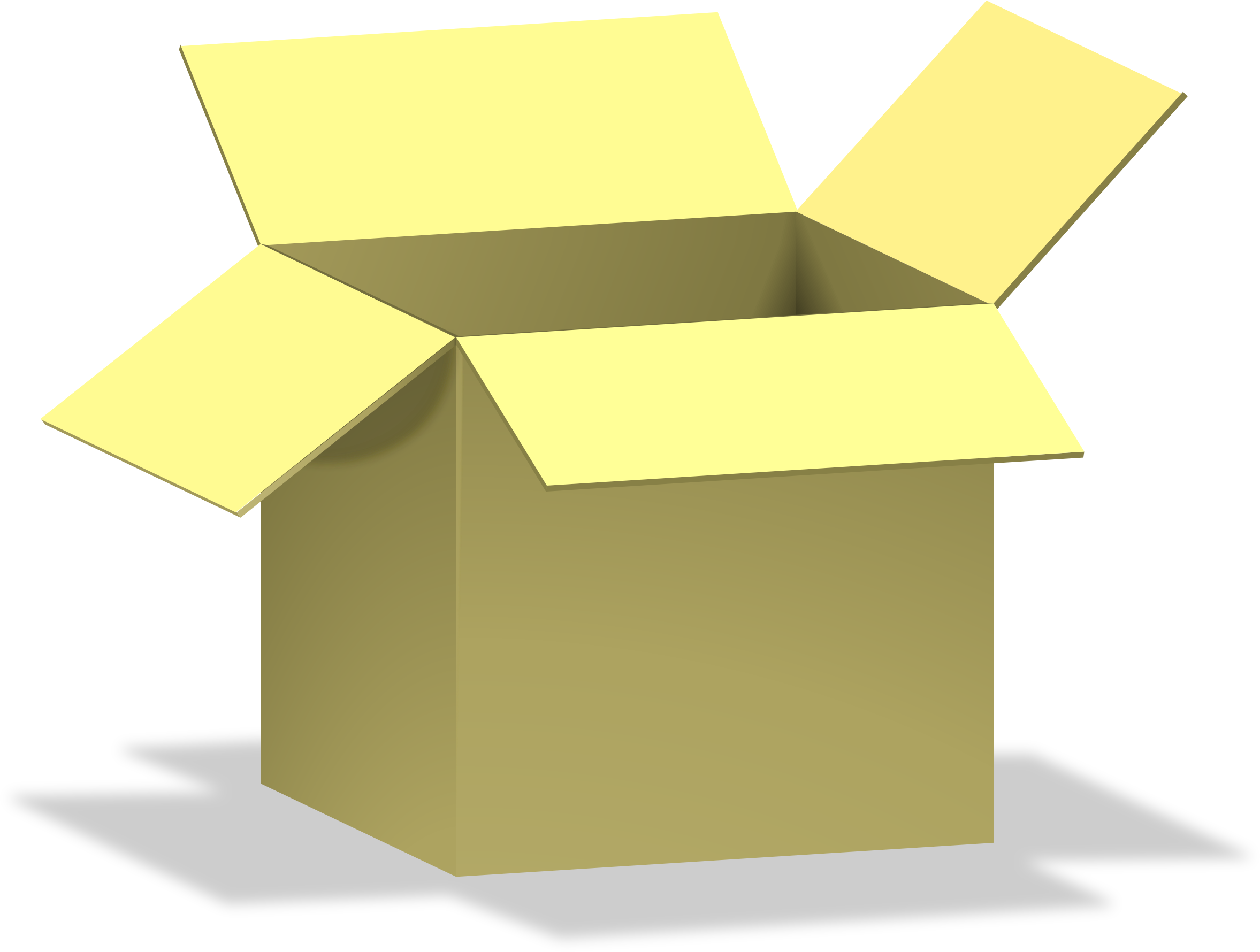 1. The cat is in the                        ____________ . 2. My mother likes                           ___________.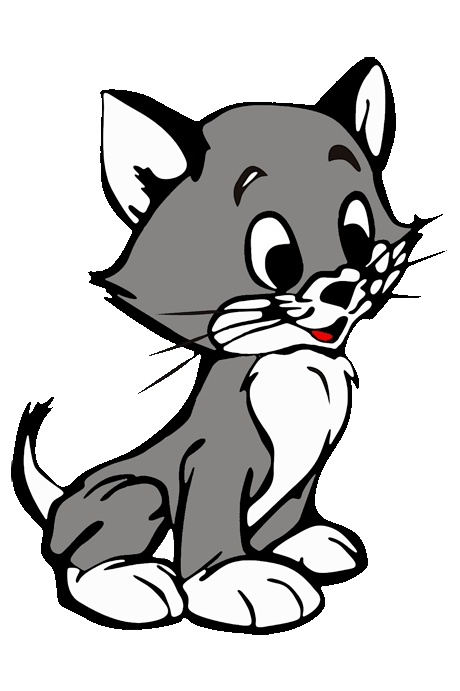 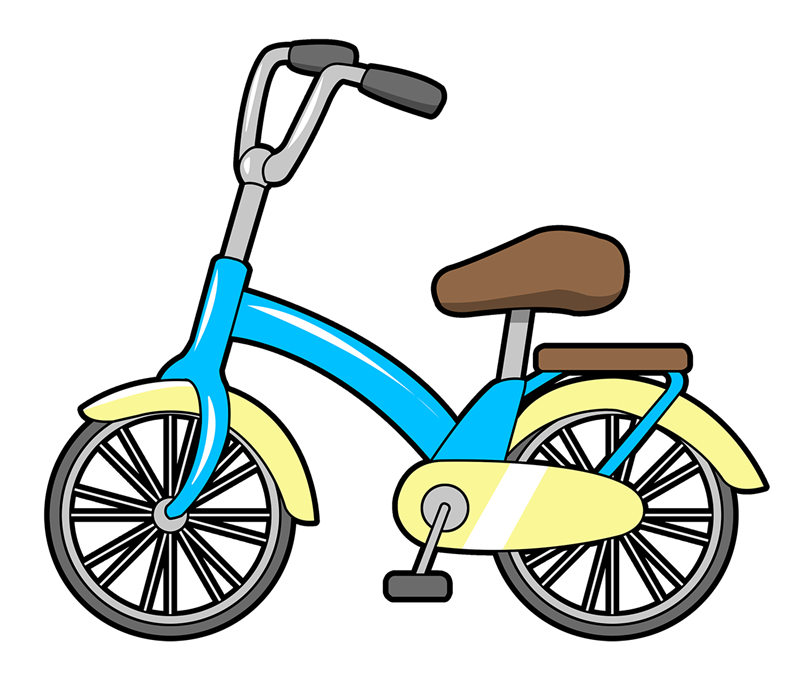 3. He rides a                         ______________.   4. My                  ____________    is black.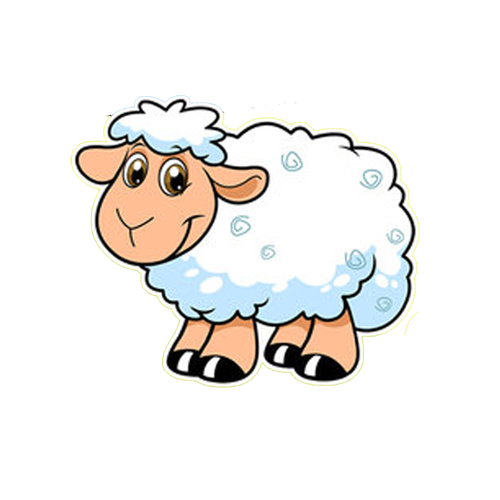 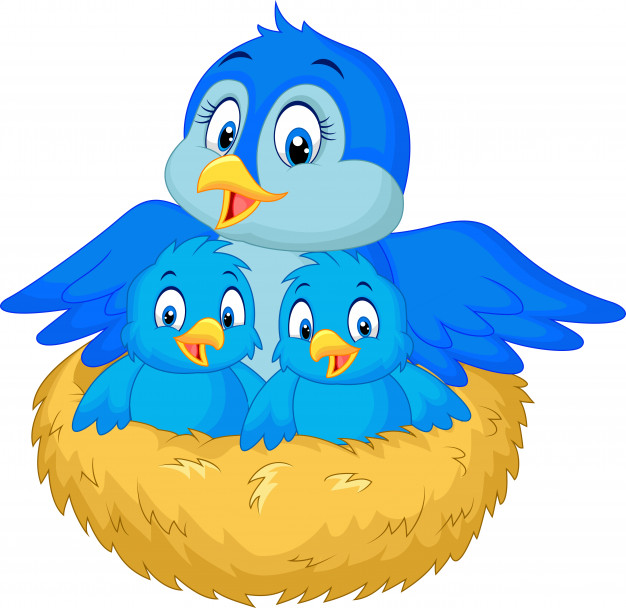 5. The                       _____________ are in the tree.  6. I see a white                       ___________.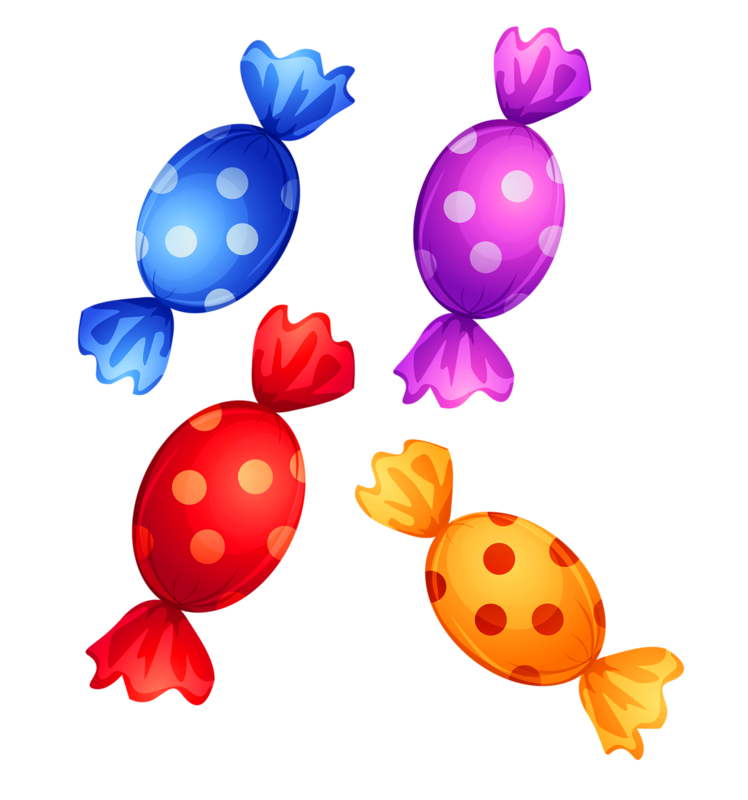 7. We like                             _____________.Задание 5Выбери нужное слово в предложении.1. I (have/has) got a car.2. (This/These) toys are new.3. My dog (am/is/are) grey.4. My father (like/likes) to play football.5. We have got a cat. (Our/His/Their) cat is old and big.6. My mum (cook/cooks) dinner.7. Tom has got a bike. (His/Her/My) bike is green.8. They (am/is/are) at school.9. Kate and Pam (like/likes) sweets and cakes.10. The boys (have/has) got red caps.Задание 6Прочитай ответы и запиши вопросы к ним.1. What ________________ ? – My name is Sandy.2. How _________________? – I’m eleven.3. Where ________________? – I’m from Smolensk.4. Have ____________? – Yes, I have got a pet.5. Can ___________? – No, I can’t ride a bike.6. Do ____________? – Yes, I like to read books.Ключи:Задание 1.1. Roy is fat.2. The street is not clean.3. Bob is short.4. Spotty is strong.5. The evening is cold.6. It is 6 a.m.7. I see seventeen birds.8. I like my teachers.9. The book is on the desk.Задание 2.1. No               2. Yes3. No               4. Yes5. No               6. Yes7. No               8. YesЗадание 3.1. mug                 6. sheep2. bench               7. ball3. house               8. horse4. sky                   9. pink5. pencil              10. kingЗадание 4.1. Box                   2. Tulips/ flowers3. Bike                  4. Kitten/cat5. Birds                 6. Sheep7. Sweets   Задание 5.                                                    Задание 6.1. have                                                           1. What is your name?2. these                                                          2. How old are you? 3. is                                                               3. Where are you from? 4. likes                                                          4. Have you got a pet?5. our                                                            5. Can you ride a bike?6. cooks                                                        6. Do you like to read books?7. his8. are9. like10. haveПроверяемые умения и навыкиКоличество заданийТип заданийМаксимальный баллУровень сложности заданий Раздел 1. Аудирование Раздел 1. Аудирование Раздел 1. Аудирование Раздел 1. Аудирование Раздел 1. АудированиеПонимание основного содержания прослушанного текста1КО9БазовыйРаздел 2. ЧтениеРаздел 2. ЧтениеРаздел 2. ЧтениеРаздел 2. ЧтениеРаздел 2. ЧтениеПолное	и	точное	понимание информации в тексте1КО8БазовыйРаздел 3. Грамматика и лексикаРаздел 3. Грамматика и лексикаРаздел 3. Грамматика и лексикаРаздел 3. Грамматика и лексикаРаздел 3. Грамматика и лексикаБазовыйЛексические навыки1КО10БазовыйЛексико-грамматические  навыки3КО23БазовыйКод блокаКод блокаКод контроли- руемого элементаОписание элементов содержания, проверяемых в ходе промежуточной аттестации22Аудирование2.1Понимание основного содержания несложных звучащих аутентичных текстов33Чтение3.2Выборочное понимание нужной/ интересующей информации из текста (просмотровое/ поисковое чтение)55Языковая сторона речи5.25.2Грамматическая сторона речи5.2.1Коммуникативные типы	предложений: утвердительные, отрицательные, вопросительные в Present  Simple и порядок слов в них.5.2.3Предложения с начальным It (It’s cold. It’s five o’clock. It’s interesting. It’s winter.)5.2.15Наиболее употребительные личные формы глаголов действительного залога: Present Simple5.2.21Имена существительные во множественном числе, образованные по правилу, и  исключения5.2.23Определенный/неопределенный/нулевой  артикль5.2.24Местоимения: личные  (в именительном и объектном падежах), притяжательные, указательные5.2.27Числительные количественные5.2.28Предлоги места, направления, времени5.35.3Лексическая сторона речи5.3.1Лексические единицы, обслуживающие ситуации в рамках тематики 5.3.2Наиболее  распространенные устойчивые словосочетания5.3.3Реплики-клише речевого этикета, характерные для культуры англоязычных странПримечаниеПримечаниеПримечаниеПримечаниеПредметное содержание речиПредметное содержание речиПредметное содержание речиПредметное содержание речиAA(Межличностные) взаимоотношения в  семьеББ(Межличностные) взаимоотношения с друзьями и в школеВВВнешность человекаИИСтрана/ страны изучаемого языка и родная страна Код требованийПеречень требований к уровню подготовки, достижение которого проверяется в ходе  промежуточной аттестации1УЧЕНИК НАУЧИТСЯ1.2Аудирование1.2.2Понимать основное содержание несложных аутентичных текстов, относящихся к разным коммуникативным типам речи (сообщение/рассказ)1.2.3Определять тему звучащего текста; выделять главные факты, опуская второстепенные1.2.5Игнорировать	неизвестный	языковой	материал, несущественный для понимания1.3Чтение1.3.2Читать	текст	с	выборочным	пониманием нужной/интересующей информации (просмотровое/поисковое чтение)1.3.7Использовать различные приемы смысловой переработки текста: языковую догадку, анализ2УЧЕНИК НАУЧИТСЯ2.1Орфография2.1.1Владеть орфографическими навыками на основе изучаемого лексико-грамматического материала2.3Грамматическая сторона речи2.3.1Распознавать и употреблять в речи различные коммуникативные типы предложений: утвердительные, отрицательные, вопросительные в Present  Simple2.3.3Распознавать и употреблять в речи предложения с    начальным  It (It’s cold. It’s five o’clock. It’s interesting. It’s  winter.)2.3.15Распознавать и использовать в речи глаголы в наиболее употребительных временных формах действительного залога: Present Simple2.3.21Распознавать и употреблять в речи имена существительные в единственном числе и во множественном числе, образованные по правилу, и исключения2.3.23Распознавать	и	употреблять	в	речи  определенный/неопределенный/нулевой  артикль2.3.24Распознавать  и  употреблять  в  речи  местоимения:  личные    (в именительном и объектном падежах), притяжательные, указательные2.3.27Распознавать и употреблять в речи количественные числительные2.3.28Распознавать и употреблять предлоги во фразах, выражающих направление, время, место действия2.4Лексическая сторона речи2.4.1Распознавать и употреблять в речи лексические единицы, обслуживающие ситуации в рамках тематики 2.4.2Распознавать	и	употреблять	в	речи	наиболее распространенные  устойчивые словосочетания2.4.3Распознавать и употреблять в речи реплики-клише речевого этикета, характерные для культуры англоязычных  стран3УЧЕНИК ПОЛУЧИТ ВОЗМОЖНОСТЬ НАУЧИТЬСЯ3.1Языковой лексический материал3.1.1Основные значения лексических единиц (слов, словосочетаний), обслуживающих ситуации в  рамках  тематики основной школы3.1.3Значения реплик-клише речевого этикета, характерных для культуры стран изучаемого языка3.2Языковой  грамматический материал3.2.1Особенности структуры простых предложений английского языка3.2.2Признаки и значение изученных грамматических явлений 3.3Социокультурную информацию3.3.3Роль владения иностранными языками в современном мире1Roy is thin.1Roy is fat.2The street is clean.2The street is not clean.3Bob is short.3Bob is tall.4Spotty is strong.4Spotty is weak.5The morning is cold.5The evening is cold.6It is six p.m.6It is six a.m.7I see seven birds.7I see seventeen birds.8I like my teacher.8I like my teachers.9The book is on the desk.9The book is in the desk.1Ben Scott is eleven.5He likes dogs.2Ben likes sport.6Ben has got two cats.3He plays football on Sundays.7Puffy is a big black cat.4Ben runs in the park on Mondays.8Fluffy is a kitten.1[mʌg]________________6[ʃi:p]____________________2[bentʃ]________________7[bɔ:l]____________________3[haʊs]________________8[hɔ:s]____________________4[skaɪ]________________9[pɪŋk]____________________5[´pensɪl]________________10[kɪŋ]____________________